ABELEL aborda en una jornada los aspectos laborales esenciales del sector de limpiezasBurgos, 21 de marzo de 2024.- La Asociación Burgalesa de Empresas de Limpieza (ABELEL) ha celebrado esta mañanana en la Casa del Empresario, sede de FAE, una jornada para informativa sobre “Aspectos laborales esencialesdel sector d ela limpieza”, en la que se han aboradado: los tipos de contratos laborales, los permisos retribuidos y la información esencial del Registro Oficial de Empresas de Limpieza (ROEL).La jornada ha sido presentada por el presidente del sector en Burgos, Jesús Martínez Nogal, y ofrecida por el responsable del Departamento Jurídicio de FAE, Íñigo Llarena, quien ha profundizado en el panorama laboral y legal del sector de limpiezas, proporcionando herramientas y conocimientos que promuevan un desarrollo sostenible y responsable en esta importante actividad económica. Más información:Esther Alonso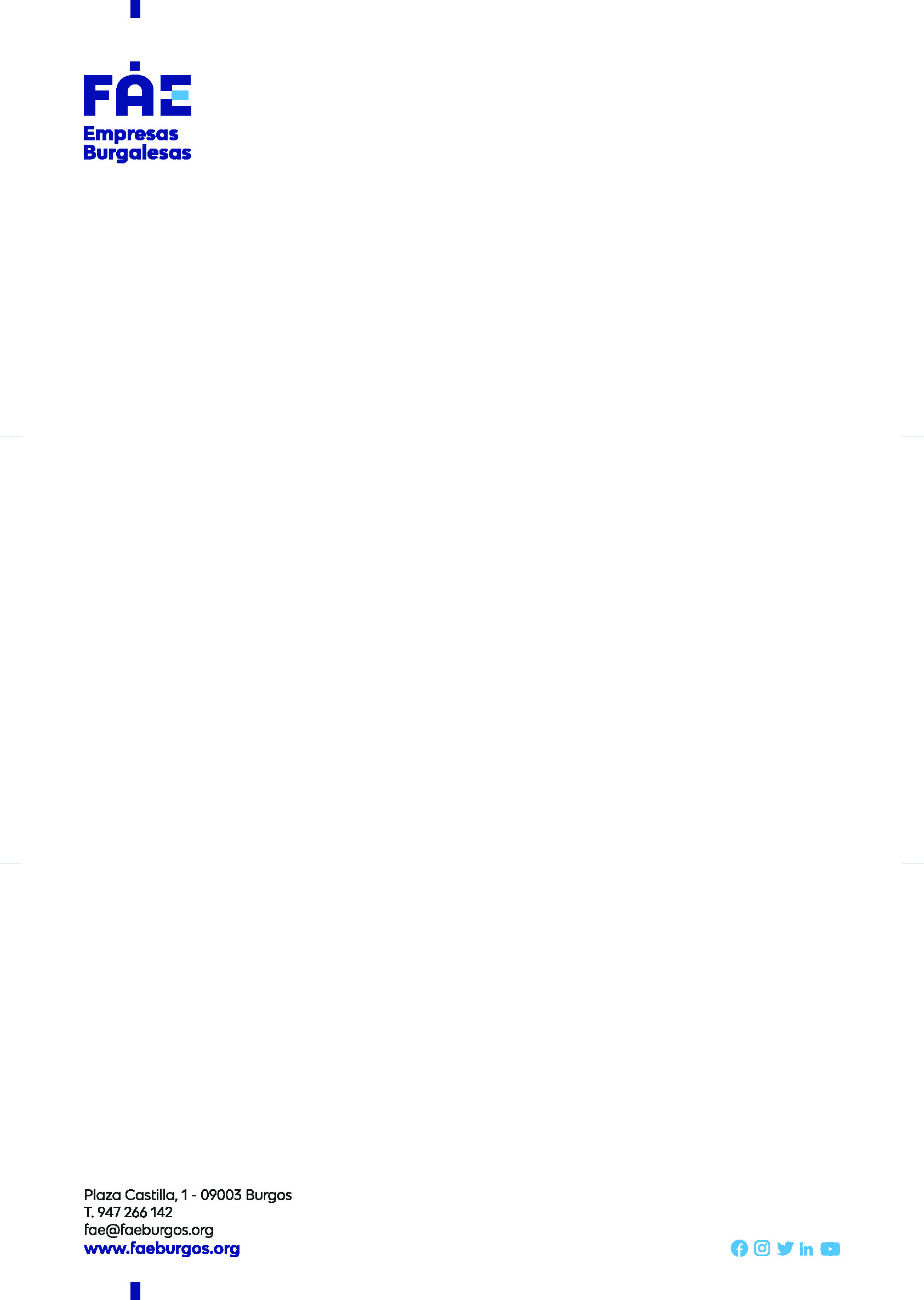 Responsable de Comunicación y Relaciones Externas618 514 568 / comunicacion@faeburgos.org